      проект РЕСПУБЛИКА  КРЫМНИЖНЕГОРСКИЙ  РАЙОННОВОГРИГОРЬЕВСКИЙ СЕЛЬСКИЙ  СОВЕТ__-я сессия   1-го  созываРЕШЕНИЕ __ ______ 2016г.                                                               			№ __с.Новогригорьевка	Об утверждении  Положения о порядке проведенияобщественных слушаний по вопросам установленияпубличных сервитутовНа основании статьи 23 Земельного кодекса Российской Федерации, Решения № 9 21-й - сессии 1-го созыва Новогригорьевского сельского совета от 22.07.2016 года «Об утверждении Положения о порядке установления публичных сервитутов на территории муниципального образования Новогригорьевское сельское поселение Нижнегорского района Республики Крым», Устава муниципального образования Новогригорьевское сельское поселение, Новогригорьевский  сельский совет  РЕШИЛ:1. Утвердить Положение о порядке проведения общественных слушаний по вопросам установления публичных сервитутов согласно приложению.2. Настоящее Решение вступает в силу со дня его опубликования.3. Контроль за выполнением данного решения возложить на председателя Новогригорьевского сельского совета – главу администрации  Новогригорьевского сельского .Данилина А.М.Председатель Новогригорьевскогосельского совета								А.М.Данилин  Приложение  к  Решению Нвогригорьевского сельского советаот __  ____ 2016 года   № __Положение о порядке проведения общественных слушаний по вопросам установления публичных сервитутовI. Общие положения1. Настоящее Положение о порядке проведения общественных слушаний по вопросам установления публичных сервитутов (далее - Положение) разработано в соответствии с требованиями законодательства Российской Федерации и регулирует порядок проведения общественных слушаний по установлению публичных сервитутов в случаях, если это необходимо для обеспечения интересов государства, местного самоуправления или местного населения на территории Новогригорьевского сельского поселения, без изъятия земельных участков.II. Порядок подготовки и проведения общественных слушаний2. Проведение общественных слушаний по вопросу установления публичного сервитута обеспечивает Администрация Новогригорьевского сельского поселения (далее также - Администрация).3. Администрация заблаговременно информирует население о проведении общественных слушаний, сроке, месте их проведения, вопросах, выносимых на общественные слушания.Информирование производится путем опубликования в источнике официального опубликования муниципальных правовых актов и на официальном сайте Администрации Новогригорьевского сельского поселения в информационно-телекоммуникационной сети «Интернет» сообщения о проведении общественных слушаний не позднее 10 календарных дней со дня издания соответствующего распоряжения Администрации Новогригорьевского сельского поселения.Информирование правообладателя земельного участка, в отношении которого предлагается установить публичный сервитут, осуществляется путем направления сообщения о проведении общественных слушаний, сроке, месте их проведения. 4. Информационное сообщение о проведении общественных слушаний по вопросу установления публичного сервитута должно содержать следующие сведения:1) о дате, времени и месте проведения общественных слушаний;2) о земельном участке, в отношении которого предполагается установить публичный сервитут (кадастровый номер земельного участка, местонахождение земельного участка, площадь земельного участка и части земельного участка, на которую устанавливается публичный сервитут), сфере действия публичного сервитута;3) о цели установления публичного сервитута;4) обоснование необходимости установления публичного сервитута;5) о предполагаемом сроке установления публичного сервитута;6) об адресе, по которому направляются замечания и предложения по установлению публичного сервитута;7) о порядке проведения общественных слушаний;8) о порядке определения результатов общественных слушаний.5. Общественные слушания проводятся на основе равного, свободного и добровольного участия и волеизъявления.6. Правом участия в общественных слушаниях обладает каждый гражданин, проживающий на территории Новогригорьевского сельского поселения.7. Администрация обеспечивает регистрацию участников общественных слушаний и иных лиц, присутствующих на слушаниях, а также составляет списки желающих выступить в общественных слушаниях.8. При регистрации участники общественных слушаний - физические лица предъявляют документ, удостоверяющий личность. Представители юридических лиц при регистрации предъявляют документы, подтверждающие их полномочия, документы, удостоверяющие личность.9. Общественные слушания проводятся Главой Новогригорьевского сельского поселения или иным уполномоченным им лицом.10. При проведении общественных слушаний председательствующий осуществляет следующие функции:1) перед началом общественных слушаний оглашает вопросы, подлежащие обсуждению на общественных слушаниях, и определяет порядок и последовательность действий при проведении общественных слушаний, время, отведенное на выступление участникам общественных слушаний;2) знакомит участников общественных слушаний с графическими материалами, отражающими зону действия публичного сервитута;3) представляет докладчиков (содокладчиков), выступающих;4) ведет общественные слушания и следит за порядком обсуждения вопросов повестки дня общественных слушаний, ставит вопросы повестки дня на голосование;5) в порядке очередности предоставляет слово для выступления докладчику (содокладчику), участникам общественных слушаний;6) оглашает замечания и предложения участников общественных слушаний, представленные в письменном виде.11. После окончания выступления докладчика слово для выступления предоставляется правообладателю земельного участка, в отношении которого предполагается установить публичный сервитут; лицу, заявившему о необходимости установления публичного сервитута. Председательствующий вправе отклонить вопрос участника общественных слушаний в случае, если заданный вопрос не относится к теме, обсуждаемой на общественных слушаниях, либо если подобный вопрос был задан ранее и на него был получен исчерпывающий ответ.12. После выступления правообладателя земельного участка, в отношении которого предполагается установить публичный сервитут; лица, заявившего о необходимости установления публичного сервитута, председательствующий оглашает замечания и предложения участников общественных слушаний, представленные в письменном виде. После оглашения указанных замечаний и предложений предоставляется слово участникам общественных слушаний для выражения их позиций и внесения замечаний и предложений.13. После выступления участников общественных слушаний вопрос об установлении публичного сервитута ставится председательствующим на голосование.14. Решение о возможности (невозможности) установления публичного сервитута (далее - резолюция общественных слушаний) принимается большинством голосов участников общественных слушаний, носит рекомендательный характер при принятии решения Администрацией Новогригорьевского сельского поселения об установлении публичного сервитута.15. Оформление результатов общественных слушаний осуществляется протоколом общественных слушаний по вопросу установления публичного сервитута в соответствии с разделом III настоящего Положения.III. Протокол общественных слушаний16. В ходе проведения общественных слушаний ведется протокол.17. Протокол общественных слушаний должен содержать следующие сведения:1) дату, время, место проведения общественных слушаний;2) фамилию, имя, отчество председательствующего и секретаря общественных слушаний;3) вопросы, подлежащие обсуждению на общественных слушаниях;4) последовательность действий при проведении общественных слушаний;5) фамилию, имя, отчество докладчика (содокладчика), выступающего участника общественных слушаний, краткое содержание доклада (выступления);6) количество участников общественных слушаний;7) предложения и замечания участников общественных слушаний;8) резолюцию общественных слушаний.18. Неотъемлемой частью протокола являются списки участников общественных слушаний. По желанию правообладателя земельного участка, в отношении которого предполагается установить публичный сервитут, к протоколу прилагаются его письменные предложения.19. Ведение протокола общественных слушаний осуществляется секретарем общественных слушаний - специалистом Администрации Новогригорьевского сельского поселения (далее - секретарь).20. Оформление протокола общественных слушаний осуществляется секретарем не позднее 5 рабочих дней со дня проведения общественных слушаний.21. Один экземпляр протокола общественных слушаний вручается правообладателю земельного участка, в отношении которого предполагается установить публичный сервитут, под роспись или направляется ему заказным письмом с уведомлением о вручении Администрацией Новогригорьевского сельского поселения в течение 10 рабочих дней со дня проведения общественных слушаний. 22. Протокол общественных слушаний публикуется (обнародуется) в источнике официального опубликования муниципальных правовых актов и на официальном сайте Администрации Новогригорьевского сельского поселения в информационно-телекоммуникационной сети «Интернет».Приложение № 1 к положению о порядке проведения общественных слушаний по вопросам установления публичных сервитутовПРОТОКОЛ № ____ОБЩЕСТВЕННЫХ СЛУШАНИЙАдминистрация Новогригорьевского сельского поселенияот ______________  время: _____________Повестка дняо возможности установления постоянного(срочного: указывается срок начала и окончания)публичного сервитута на земельный участок (земельные участки)1.2.Земельный (ые)  участок(и) Расположенный(ые) по адресу: ____________________________________________________________________________________________________________________________________ (указывается населенный пункт, улица, № дома или местоположение, ориентир расположения земельного участка, на который устанавливается сервитут)для __________________________________________________________________ (указывается цель установления публичного сервитута)сроком __________________________________________________________________ (указывается дата начала и окончания действия сервитута или пишется "постоянный")Земельный участок с кадастровым номером _________________________________.Сервитут планируется на весь земельный  участок (часть земельного участка),        ориентировочной площадью _____ кв. м.Количество присутствующих ______________________________________________Представители организаций и объединений __________________________________Ход слушанийОткрытие собрания, доклад председателяРассмотрение поступивших письменных предложений:                                                                                                                                (от кого, о чем)Выступили:___________________________________________________(кто из присутствующих, о чем)Вопросы присутствующих и ответы на них:                                                                                                                            (суть вопроса - ответа)Проголосовали (в случае голосования подсчитываются голоса)за ___________________против _______________воздержались _________Принятие решения №Может быть принято одно из решений:1. Одобрить возможность установления публичного сервитута.2. Отклонить установление публичного сервитута.Председатель                               подписьСекретарь                                     подпись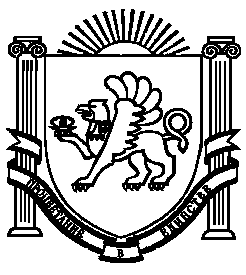 